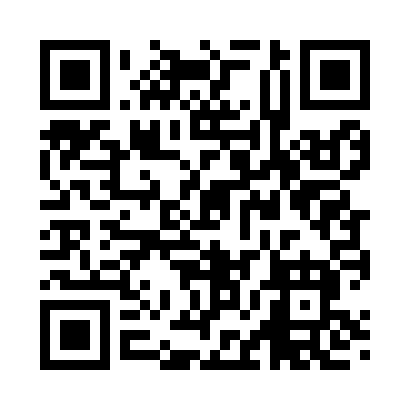 Prayer times for Snowmass, Colorado, USAMon 1 Jul 2024 - Wed 31 Jul 2024High Latitude Method: Angle Based RulePrayer Calculation Method: Islamic Society of North AmericaAsar Calculation Method: ShafiPrayer times provided by https://www.salahtimes.comDateDayFajrSunriseDhuhrAsrMaghribIsha1Mon4:105:451:125:098:3910:132Tue4:115:461:125:098:3810:133Wed4:125:461:125:098:3810:134Thu4:125:471:135:098:3810:125Fri4:135:471:135:098:3810:126Sat4:145:481:135:108:3710:117Sun4:155:491:135:108:3710:118Mon4:165:491:135:108:3710:109Tue4:175:501:135:108:3610:1010Wed4:185:511:135:108:3610:0911Thu4:185:511:145:108:3610:0812Fri4:195:521:145:108:3510:0813Sat4:205:531:145:108:3510:0714Sun4:215:531:145:108:3410:0615Mon4:235:541:145:108:3310:0516Tue4:245:551:145:108:3310:0417Wed4:255:561:145:108:3210:0318Thu4:265:571:145:108:3210:0219Fri4:275:571:145:098:3110:0120Sat4:285:581:145:098:3010:0021Sun4:295:591:145:098:299:5922Mon4:306:001:145:098:299:5823Tue4:326:011:145:098:289:5724Wed4:336:021:145:098:279:5625Thu4:346:021:155:098:269:5426Fri4:356:031:145:088:259:5327Sat4:366:041:145:088:249:5228Sun4:386:051:145:088:239:5129Mon4:396:061:145:088:239:4930Tue4:406:071:145:078:229:4831Wed4:416:081:145:078:209:47